Thymian-Forellen à la Jamie Oliver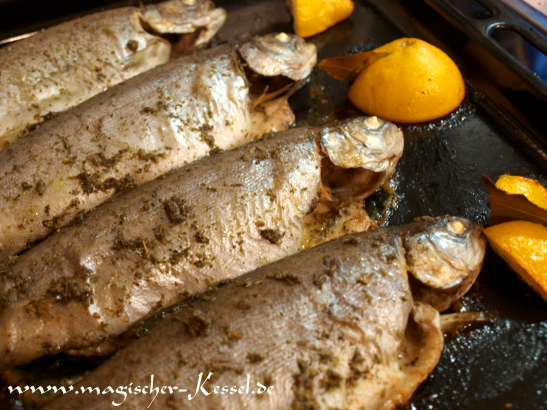 Rezept für im Ofen gegrillte Thymian-Forellen4 Forellen
2 Bio-Zitronen
3 EL Olivenöl
3 TL getrockneter Thymian (oder 2 Handvoll frischer Thymian)
1TL Meersalz
Lorbeerblätter
frisch gemahlener PfefferZubereitungGewürze (bei frischem Thymian die abgestreiften und gewaschenen Blätter) und Öl im Mörser zu einer Paste stampfen.Die aufgetauten/frischen Forellen waschen, mit Küchenkrepp trocken tupfen. Innen und außen die Kräuterpaste leicht einmassieren und die Fische auf ein nacktes Backblech legen.Mit den Händen ein wenig das Öl auch auf dem Blech verteilen. Die Zitronen vierteln, vier dünne Scheiben abschneiden und jeder Forelle eine halbierte  Zitronenscheibe in den Bauch legen.Das Fruchtfleisch mit einem Messer mehrfach einschneiden, pro Zitronenviertel ein Lorberblatt hineindrücken und flach auf das leicht geölte Blech setzen.Im auf die höchste Stufe vorgeheizten Ofen auf der mittleren Schiene für 10 -15 Minuten grillen, bis sich die Rückenflosse leicht herauslösen lässt und die Zitronen eine marmeladige Konsistenz haben.